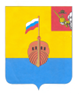 РЕВИЗИОННАЯ КОМИССИЯ ВЫТЕГОРСКОГО МУНИЦИПАЛЬНОГО РАЙОНА162900, Вологодская область, г. Вытегра, пр. Ленина, д.68тел. (81746) 2-22-03 факс (81746) ______,       e-mail: revkom@vytegra-adm.ruЗАКЛЮЧЕНИЕна проект постановления администрации сельского поселения Анненское Вытегорского муниципального района Вологодской области  04.10.2021 г.                                                                              г. Вытегра          Заключение Ревизионной комиссии Вытегорского муниципального района на проект постановления администрации сельского поселения Анненское Вытегорского муниципального района Вологодской области «О внесении изменений в постановление Администрации сельского поселения Анненское от 21.05.2021 г. № 27 «Об утверждении муниципальной программы «Благоустройство территории сельского поселения Анненское на 2021 – 2025 годы»  подготовлено в соответствии с требованиями Бюджетного кодекса Российской Федерации, Положения о Ревизионной комиссии Вытегорского муниципального района.          Согласно статьи 179 Бюджетного кодекса Российской Федерации муниципальные программы, предлагаемые к реализации начиная с очередного финансового года, а также изменения в ранее утвержденные программы, подлежат утверждению в сроки, установленные местной администрацией.          В соответствии с Порядком разработки, реализации и оценки эффективности реализации муниципальных программ сельского поселения Анненское (далее – Порядок), утвержденным постановлением администрации сельского поселения Анненское от 29.07.2020 № 27 изменения в муниципальную программу вносятся постановлением администрации муниципального образования не позднее 45 календарных дней со дня вступления в силу решения о внесении изменений в решение о бюджете на текущий финансовый год и плановый период.         Проектом постановления предлагается внести изменения в объем финансирования муниципальной программы «Благоустройство территории сельского поселения Анненское на 2021 – 2025 годы» (далее – Программы) в связи с изменениями финансового обеспечения программы на 2021 год, утвержденными решением Совета сельского поселения Анненское от 24.09.2021 года № 214 «О внесении изменений в решение Совета сельского поселения Анненское от 18.12.2020 года № 180». Внесены изменения в паспорт Программы, текстовую часть и приложение 3 в части финансового обеспечения. Объем финансирования Программы на 2021 год уточняется с 1763,7 тыс. рублей до 1913,7 тыс. рублей (+150,0 тыс. рублей).         Уточненные объемы финансирования программы соответствуют объемам, утвержденным решением о бюджете.        Выводы и предложения.         Проект постановления администрации сельского поселения Анненское «О внесении изменений в постановление Администрации сельского поселения Анненское от 21.05.2021 г. № 27 «Об утверждении муниципальной программы «Благоустройство территории сельского поселения Анненское на 2021 – 2025 годы» соответствует требованиям Бюджетного кодекса Российской Федерации, Федерального закона № 131-ФЗ от 06.10.2003 «Об общих принципах организации местного самоуправления в Российской Федерации». Ревизионная комиссия рекомендует проект постановления к рассмотрению.Аудитор Ревизионной комиссии                                                                  О.Е. Нестерова